John MarselusCalifornia Baptist UniversityColonel John Marselus grew up in Princeton, Illinois.  He served the Lord in the United States Air Force for over 25 years. He is a graduate of the United States Air Force Academy, Canadian Forces Staff College, Air War College, and Liberty University Baptist Theological Seminary.John holds BS in Aeronautical Engineering, Master of Arts in Religion, Masters of Divinity, Masters in International Studies, and Doctorate of Ministry. Both of John’s parents served in WW II, which was a strong factor in his serving his country. He flew both the A-10A and F-15E in peacetime and combat.John and Kim were married in 1987 and they have been blessed with seven children. He is a licensed pastor in both the Southern Baptist and Christian Missionary Alliance. John currently serves as the Chair, Aviation Science Department at California Baptist University.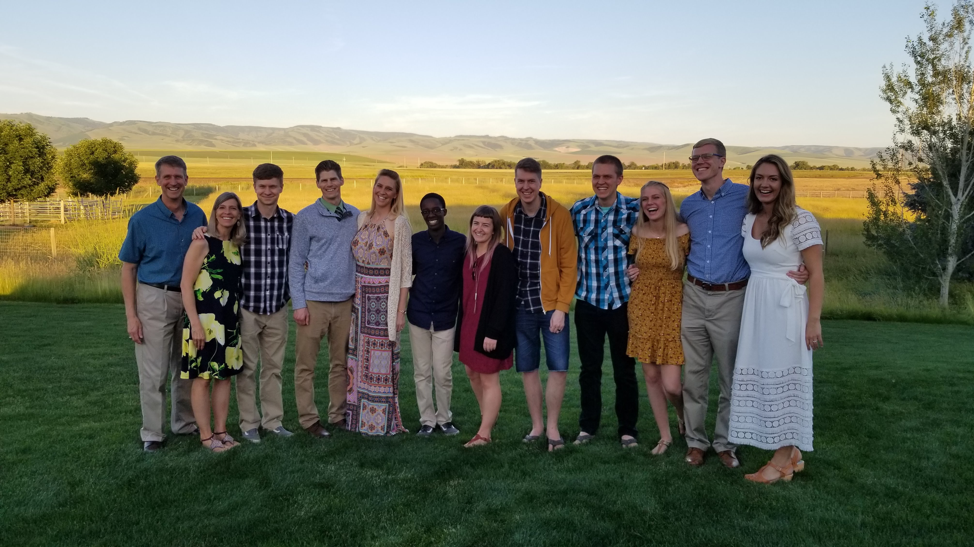 